Об утверждении регламента сопровождения инвестиционных проектов по принципу «одного окна», реализуемых (планируемых к реализации) на территории муниципального района Пестравский Самарской областиВ целях реализации регионального инвестиционного стандарта по обеспечению благоприятного инвестиционного климата, снижения административных барьеров при реализации инвестиционных проектов на территории муниципального района Пестравский Самарской области, на основании Федерального закона от 06.10.2003 № 131-ФЗ «Об общих принципах организации местного самоуправления в Российской Федерации», руководствуясь Уставом муниципального района Пестравский Самарской области, администрация муниципального района Пестравский Самарской области ПОСТАНОВЛЯЕТ:1. Утвердить прилагаемый регламент сопровождения инвестиционных проектов по принципу «одного окна», реализуемых (планируемых к реализации) на территории муниципального района Пестравский Самарской области.Опубликовать настоящее постановление в газете «Степь» и разместить на официальном Интернет-сайте муниципального района Пестравский Самарской области.Контроль за выполнением настоящего постановления возложить на первого заместителя Главы муниципального района Пестравский (Н.П. Кузнецова).Главамуниципального района Пестравский                                              С.В. ЕрмоловСмирнова С.В. 21844Приложениек постановлению администрации муниципального района Пестравский Самарской области от _____________  № ______Регламент сопровождения инвестиционных проектов по принципу «одного окна», реализуемых (планируемых к реализации) на территории муниципального района Пестравский Самарской области1. Общие положения1.1. Настоящий регламент сопровождения инвестиционных проектов по принципу «одного окна», реализуемых (планируемых к реализации) на территории муниципального района Пестравский Самарской области (далее – Регламент), определяет порядок взаимодействия органов местного самоуправления муниципального района Пестравский Самарской области (далее – администрация) и субъектов инвестиционной деятельности, реализующих и (или) планирующих к реализации инвестиционные проекты на территории муниципального района Пестравский Самарской области, в целях снижения административных барьеров при их реализации.1.2. Для целей настоящего Регламента используются следующие понятия:инвестиционный проект – обоснование экономической целесообразности, объема и сроков осуществления капитальных вложений, в том числе необходимая проектная документация, разработанная в соответствии с законодательством Российской Федерации, а также описание практических действий по осуществлению инвестиций (бизнес-план);инициатор инвестиционного проекта – субъект инвестиционной деятельности, обратившийся за содействием в реализации инвестиционного проекта и предоставлением мер муниципальной поддержки инвестиционной деятельности;план-график – график выполнения мероприятий, направленных на реализацию инвестиционного проекта;технико-экономическое обоснование – расчет экономических показателей инвестиционного проекта, оценка затрат на инвестиционный проект и результатов его реализации, анализ срока окупаемости инвестиционного проекта;совещательный Совет по улучшению инвестиционного климата и развитию предпринимательства на территории муниципального района Пестравский Самарской области – орган, координирующий развитие инвестиционной деятельности на территории муниципального района Пестравский Самарской области при Главе муниципального района Пестравский (далее – инвестиционный совет);сопровождение инвестиционного проекта – комплекс мер организационного характера, осуществляемых в пределах полномочий, установленных действующим законодательством, направленных на содействие инициатору инвестиционного проекта в реализации инвестиционного проекта;ответственное структурное подразделение – структурное подразделение администрации, уполномоченное куратором инвестиционного проекта на сопровождение инвестиционного проекта;ответственный специалист – специалист структурного подразделения администрации, назначенный руководителем ответственного структурного подразделения на сопровождение инвестиционного проекта.2. Порядок рассмотрения инвестиционных проектов2.1. Основанием для рассмотрения инвестиционного проекта является обращение инициатора инвестиционного проекта в администрацию лично, посредством почтовой или электронной связи.К обращению прикладываются:бизнес-план инвестиционного проекта;презентация инвестиционного проекта;сведения о требуемых параметрах производственной площадки или земельного участка для реализации инвестиционного проекта по форме согласно приложению к настоящему Регламенту;иные материалы об инвестиционном проекте по усмотрению инициатора инвестиционного проекта.В случае если инициатор предполагает участие в его реализации конкретных организаций, фондов, институтов развития, то представляемые на рассмотрение материалы должны соответствовать требованиям, предъявляемым данными организациями, фондами, институтами развития к проектам.2.2. Все обращения подлежат регистрации секретарем инвестиционного совета в течение 3 рабочих дней со дня поступления обращения.2.3. В случае предоставления инициатором инвестиционного проекта пакета документов, не соответствующего положениям пункта 2.1 раздела 2 настоящего Регламента, документы секретарем инвестиционного совета возвращаются на доработку.2.4. Ответственность за достоверность представленных сведений несет инициатор инвестиционного проекта.2.5. По решению инвестиционного совета инвестиционные проекты проходят процедуру отбора инвестиционных проектов на присвоение им статуса приоритетных в порядке, установленном муниципальными правовыми актами.2.6. По результатам рассмотрения проекта на инвестиционном совете выносится решение о целесообразности или нецелесообразности реализации инвестиционного проекта на территории муниципального района Пестравский Самарской области и необходимости (возможности) оказания поддержки администрацией инициатору инвестиционного проекта, о назначении куратора инвестиционного проекта по направлению деятельности. Куратор инвестиционного проекта назначается не ниже уровня заместителя Главы муниципального района Пестравский.Контактные данные куратора инвестиционного проекта сообщаются инициатору инвестиционного проекта секретарем инвестиционного совета в течение 3 рабочих дней после вынесения инвестиционным советом решения о назначении куратора.Куратор:а) оказывает инициатору инвестиционного проекта консультационную, информационную и организационную поддержку в течение всего периода реализации инвестиционного проекта, вплоть до ввода объекта в эксплуатацию;б) организовывает переговоры, встречи, совещания (при необходимости), направленные на решение вопросов, возникающих в процессе реализации инвестиционного проекта;в) представляет информацию об инструментах муниципальной поддержки, на которые может претендовать инвестор.Инициатор инвестиционного проекта:а) осуществляет реализацию инвестиционного проекта на территории муниципального района Пестравский Самарской области;б) представляет в инвестиционный совет и куратору инвестиционного проекта необходимую информацию о ходе реализации инвестиционного проекта;в) осуществляет при необходимости подготовку пакета документов для участия в программах, направленных на поддержку инвестиционной деятельности;г) сообщает инвестиционному совету и куратору об изменениях в инвестиционном проекте, а также об изменении юридического и (или) фактического адреса, банковских реквизитов и иной контактной информации;д) определяет лицо, ответственное за взаимодействие с куратором по реализации инвестиционного проекта.3. Порядок сопровождения инвестиционных проектов при их реализации3.1. Сопровождение инвестиционных проектов на стадии их реализации осуществляется ответственными структурными подразделениями администрации, назначаемыми куратором инвестиционного проекта.3.2. Формы сопровождения каждого инвестиционного проекта определяются в соответствии с решением инвестиционного совета.Сопровождение инвестиционных проектов по принципу «одного окна», реализуемых (планируемых к реализации) на территории муниципального района Пестравский Самарской области, может осуществляться в форме оказания консультационной, информационной и организационной помощи инициатору инвестиционного проекта, способствующей:1) соблюдению сроков рассмотрения вопросов, возникающих в ходе реализации инвестиционного проекта, предусмотренных действующим законодательством;2) эффективному межведомственному взаимодействию, предусмотренному действующим законодательством, с муниципальными предприятиями и учреждениями и иными организациями;3) оперативной организации переговоров, встреч, совещаний, консультаций, направленных на решение вопросов, возникающих в процессе реализации инвестиционного проекта;4) размещению информации об инвестиционных проектах, реализуемых (планируемых к реализации) на территории муниципального района Пестравский Самарской области, на официальном сайте администрации муниципального района Пестравский Самарской области;5) получению муниципальной поддержки инвестиционного проекта в соответствии с действующим законодательством.3.3. Руководители ответственных структурных подразделений в течение 3 рабочих дней со дня принятия решения о целесообразности реализации инвестиционного проекта на территории муниципального района Пестравский Самарской области и необходимости (возможности) оказания поддержки инициатору инвестиционного проекта назначают ответственного специалиста за сопровождение инвестиционного проекта из состава своих сотрудников.3.4. Ответственный специалист осуществляет необходимые процедуры сопровождения инвестиционного проекта, направленные на его реализацию в соответствии с планом-графиком, утвержденным куратором инвестиционного проекта.3.5. Ответственный специалист ежемесячно представляет куратору сведения о реализации инвестиционного проекта.3.6. Куратор инвестиционного проекта осуществляет оперативный контроль реализации инвестиционного проекта, а также оказывает содействие в его реализации.3.7. Сопровождение инвестиционного проекта осуществляется в течение всего срока его реализации в соответствии с планом-графиком и бизнес-планом.3.8. По окончании реализации инвестиционного проекта куратор направляет секретарю инвестиционного совета сведения о параметрах созданного (модернизированного) объекта.3.9. По итогам рассмотрения отчета куратора о реализации инвестиционного проекта инвестиционный совет выносит решение о завершении и эффективности реализации инвестиционного проекта на территории муниципального района Пестравский Самарской области.3.10. Секретарем инвестиционного совета на основании решения инвестиционного совета, указанного в пункте 3.9 настоящего Регламента, в течение 3 рабочих дней производится соответствующая отметка в реестре инвестиционных проектов, реализуемых на территории муниципального района Пестравский Самарской области, и направляется уведомление в адрес инициатора инвестиционного проекта.Приложениек Регламентусопровождения инвестиционных проектов по принципу «одного окна», реализуемых (планируемых к реализации) на территории муниципального района Пестравский Самарской областиСведенияо требуемых параметрах производственной площадки илиземельного участка для реализации инвестиционного проектаПРОЕКТАДМИНИСТРАЦИЯ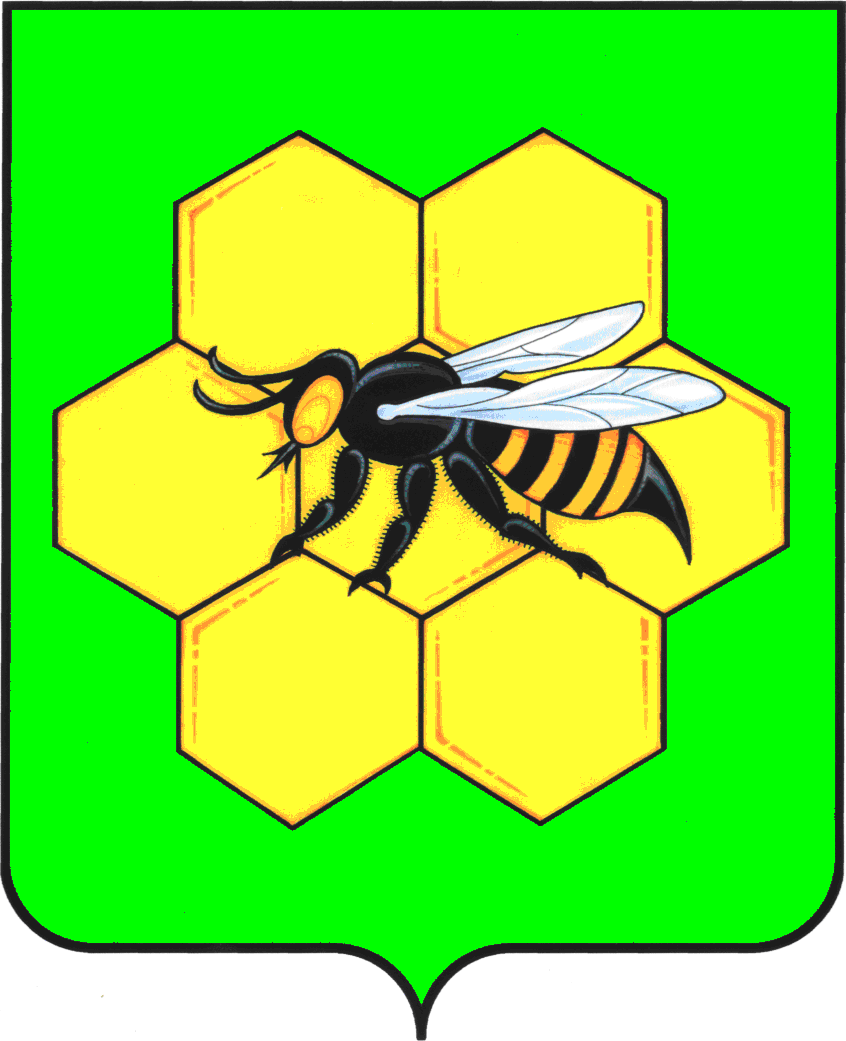 МУНИЦИПАЛЬНОГО РАЙОНА ПЕСТРАВСКИЙСАМАРСКОЙ ОБЛАСТИПОСТАНОВЛЕНИЕ_____________ № _____Инициатор инвестиционного проектаИнициатор инвестиционного проектаИнициатор инвестиционного проектаИнициатор инвестиционного проектаИнициатор инвестиционного проектаИнициатор инвестиционного проектаИнициатор инвестиционного проектаАдрес предприятияАдрес предприятияАдрес предприятияАдрес предприятияАдрес предприятияАдрес предприятияАдрес предприятияКонтактное лицоКонтактное лицоКонтактное лицоКонтактное лицоКонтактное лицоКонтактное лицоКонтактное лицоТелефонТелефонТелефонТелефонТелефонТелефонТелефонE-mailE-mailE-mailE-mailE-mailE-mailE-mailСумма инвестиций в проектСумма инвестиций в проектСумма инвестиций в проектСумма инвестиций в проектСумма инвестиций в проектСумма инвестиций в проектСумма инвестиций в проектИсточник финансированияИсточник финансированияИсточник финансированияИсточник финансированияИсточник финансированияИсточник финансированияИсточник финансированияПериод строительстваПериод строительстваПериод строительстваПериод строительстваПериод строительстваПериод строительстваПериод строительстваПлощадь запрашиваемого участка (кв. м)Площадь запрашиваемого участка (кв. м)Площадь запрашиваемого участка (кв. м)Площадь запрашиваемого участка (кв. м)Площадь запрашиваемого участка (кв. м)Площадь запрашиваемого участка (кв. м)Площадь запрашиваемого участка (кв. м)- минимальная длина (м)- минимальная длина (м)- минимальная длина (м)- минимальная длина (м)- минимальная длина (м)- минимальная длина (м)- минимальная длина (м)- минимальная ширина (м)- минимальная ширина (м)- минимальная ширина (м)- минимальная ширина (м)- минимальная ширина (м)- минимальная ширина (м)- минимальная ширина (м)Категория землиКатегория землиКатегория землиКатегория землиКатегория землиКатегория землиКатегория землиВид производстваВид производстваВид производстваВид производстваВид производстваВид производстваВид производстваКласс опасности производства, в том числе пожароопасностьКласс опасности производства, в том числе пожароопасностьКласс опасности производства, в том числе пожароопасностьКласс опасности производства, в том числе пожароопасностьКласс опасности производства, в том числе пожароопасностьКласс опасности производства, в том числе пожароопасностьКласс опасности производства, в том числе пожароопасностьСанитарно-защитная зона (м)Санитарно-защитная зона (м)Санитарно-защитная зона (м)Санитарно-защитная зона (м)Санитарно-защитная зона (м)Санитарно-защитная зона (м)Санитарно-защитная зона (м)Электроснабжение:Электроснабжение:Электроснабжение:Электроснабжение:Электроснабжение:Электроснабжение:Электроснабжение:- МВт- МВт- МВт- МВт- МВт- МВт- МВт- категория надежности- категория надежности- категория надежности- категория надежности- категория надежности- категория надежности- категория надежностиГазоснабжение:Газоснабжение:Газоснабжение:Газоснабжение:Газоснабжение:Газоснабжение:Газоснабжение:- куб. нМ/год- куб. нМ/год- куб. нМ/год- куб. нМ/год- куб. нМ/год- куб. нМ/год- куб. нМ/год- куб. нМ/час- куб. нМ/час- куб. нМ/час- куб. нМ/час- куб. нМ/час- куб. нМ/час- куб. нМ/час- давление- давление- давление- давление- давление- давление- давлениеВодоснабжение:Водоснабжение:Водоснабжение:Водоснабжение:Водоснабжение:Водоснабжение:Водоснабжение:- общее (куб. м/сутки)- общее (куб. м/сутки)- общее (куб. м/сутки)- общее (куб. м/сутки)- общее (куб. м/сутки)- общее (куб. м/сутки)- общее (куб. м/сутки)- питьевая (куб. м/сутки)- питьевая (куб. м/сутки)- питьевая (куб. м/сутки)- питьевая (куб. м/сутки)- питьевая (куб. м/сутки)- питьевая (куб. м/сутки)- питьевая (куб. м/сутки)- техническая (куб. м/сутки)- техническая (куб. м/сутки)- техническая (куб. м/сутки)- техническая (куб. м/сутки)- техническая (куб. м/сутки)- техническая (куб. м/сутки)- техническая (куб. м/сутки)Водоотведение хозяйственно-бытовых стоков (куб. м/сутки)Водоотведение хозяйственно-бытовых стоков (куб. м/сутки)Водоотведение хозяйственно-бытовых стоков (куб. м/сутки)Водоотведение хозяйственно-бытовых стоков (куб. м/сутки)Водоотведение хозяйственно-бытовых стоков (куб. м/сутки)Водоотведение хозяйственно-бытовых стоков (куб. м/сутки)Водоотведение хозяйственно-бытовых стоков (куб. м/сутки)Водоотведение ливневых вод (л/сек.)Водоотведение ливневых вод (л/сек.)Водоотведение ливневых вод (л/сек.)Водоотведение ливневых вод (л/сек.)Водоотведение ливневых вод (л/сек.)Водоотведение ливневых вод (л/сек.)Водоотведение ливневых вод (л/сек.)Грузооборот автотранспортом (автомобилей/сутки, грузоподъемность)Грузооборот автотранспортом (автомобилей/сутки, грузоподъемность)Грузооборот автотранспортом (автомобилей/сутки, грузоподъемность)Грузооборот автотранспортом (автомобилей/сутки, грузоподъемность)Грузооборот автотранспортом (автомобилей/сутки, грузоподъемность)Грузооборот автотранспортом (автомобилей/сутки, грузоподъемность)Грузооборот автотранспортом (автомобилей/сутки, грузоподъемность)Наличие ж/д путей (необходимость, грузооборот вагонов/сутки)Наличие ж/д путей (необходимость, грузооборот вагонов/сутки)Наличие ж/д путей (необходимость, грузооборот вагонов/сутки)Наличие ж/д путей (необходимость, грузооборот вагонов/сутки)Наличие ж/д путей (необходимость, грузооборот вагонов/сутки)Наличие ж/д путей (необходимость, грузооборот вагонов/сутки)Наличие ж/д путей (необходимость, грузооборот вагонов/сутки)Количество рабочих мест, создаваемых при реализации проектаКоличество рабочих мест, создаваемых при реализации проектаКоличество рабочих мест, создаваемых при реализации проектаКоличество рабочих мест, создаваемых при реализации проектаКоличество рабочих мест, создаваемых при реализации проектаКоличество рабочих мест, создаваемых при реализации проектаКоличество рабочих мест, создаваемых при реализации проектаДругие условияДругие условияДругие условияДругие условияДругие условияДругие условияДругие условияДата заполненияДата заполненияДата заполненияДата заполненияДата заполненияДата заполненияДата заполненияДата заполнения////(должность)(Ф.И.О.)(подпись)(расшифровка подписи)(расшифровка подписи)